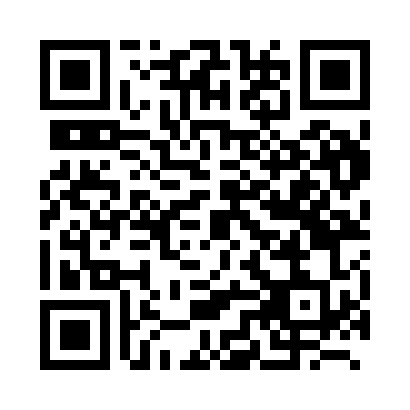 Prayer times for Bovigny, BelgiumMon 1 Apr 2024 - Tue 30 Apr 2024High Latitude Method: Angle Based RulePrayer Calculation Method: Muslim World LeagueAsar Calculation Method: ShafiPrayer times provided by https://www.salahtimes.comDateDayFajrSunriseDhuhrAsrMaghribIsha1Mon5:177:121:405:148:099:572Tue5:157:101:405:158:119:593Wed5:127:081:395:158:1210:014Thu5:097:061:395:168:1410:035Fri5:067:031:395:178:1510:056Sat5:047:011:395:188:1710:077Sun5:016:591:385:198:1910:098Mon4:586:571:385:198:2010:129Tue4:556:551:385:208:2210:1410Wed4:536:531:385:218:2310:1611Thu4:506:511:375:228:2510:1812Fri4:476:481:375:228:2610:2013Sat4:446:461:375:238:2810:2314Sun4:416:441:375:248:3010:2515Mon4:386:421:365:258:3110:2716Tue4:356:401:365:258:3310:3017Wed4:336:381:365:268:3410:3218Thu4:306:361:365:278:3610:3419Fri4:276:341:355:278:3810:3720Sat4:246:321:355:288:3910:3921Sun4:216:301:355:298:4110:4222Mon4:186:281:355:298:4210:4423Tue4:156:261:355:308:4410:4724Wed4:126:241:345:318:4510:4925Thu4:096:221:345:318:4710:5226Fri4:066:201:345:328:4910:5427Sat4:036:191:345:338:5010:5728Sun4:006:171:345:338:5210:5929Mon3:566:151:345:348:5311:0230Tue3:536:131:345:348:5511:05